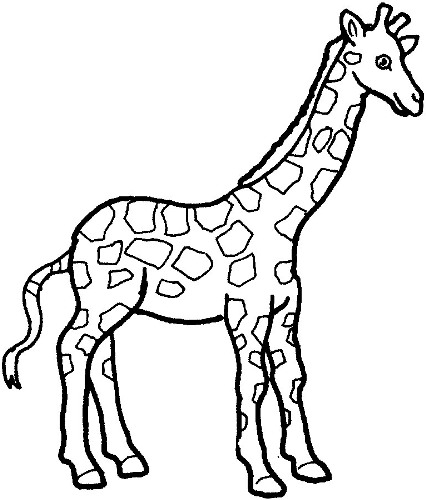 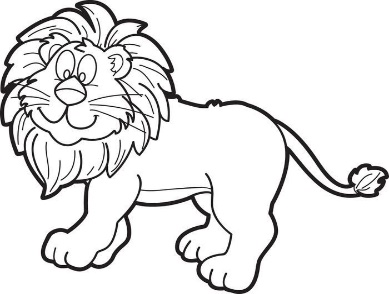 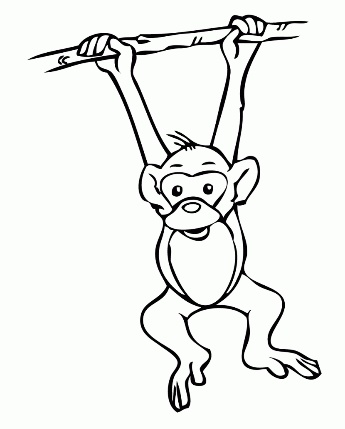 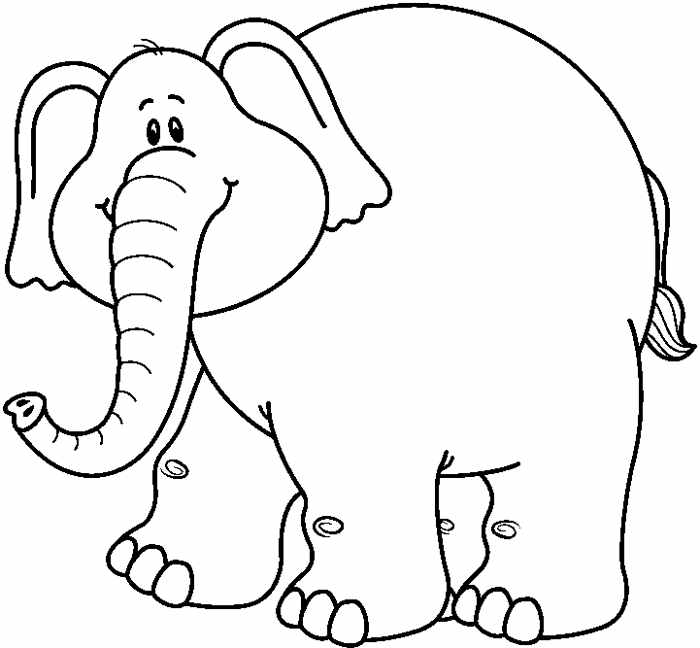 The GiraffeThe ElephantThe LionThe MonkeyClimbTalkRunflyCanCanCan´tCan´t